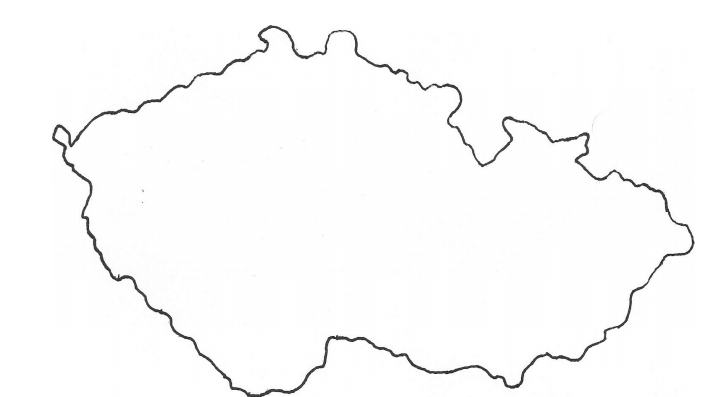 1) Napiš název našeho státu: _________________________________________ 2)Hlavní město se jmenuje _____________ a protéká jím řeka ______________ 3)Úředním jazykem našeho státu je __________________________________ 4) Vyznač odlišnými barvami hranice jednotlivých států, s nimiž sousedíme.5) Do směrové růžice dopiš světové strany.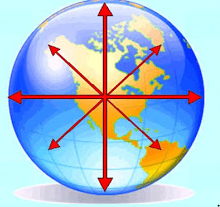 S pomocí příruční mapy ČR zakresli do mapy nahoře tato pohoří:Krkonoše, Krušné hory, Jeseníky, Orlické hory, Šumavu, Beskydy, Český les a Jizerské hory.Naše nejvyšší hora se jmenuje _______________. Leží v pohoří _____________ a měří __________m.